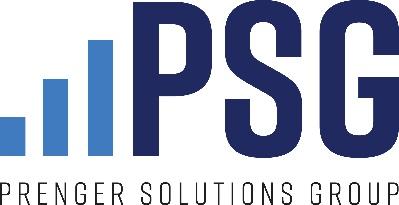 PARA EL FIN DE SEMANA DEL 10-11 DE ABRIL, 2021Segundo domingo de Pascua/ Domingo de la Divina Misericordia Evangelio 
Juan 20:19-31

"Ese mismo día, el primero después del sábado, los discípulos estaban reunidos por la tarde, con las puertas cerradas por miedo a los judíos. Llegó Jesús, se puso de pie en medio de ellos y les dijo: «¡La paz esté con ustedes!» Dicho esto, les mostró las manos y el costado. Los discípulos se alegraron mucho al ver al Señor. Jesús les volvió a decir: «¡La paz esté con ustedes! Como el Padre me envío a mí, así los envío yo también.» Dicho esto, sopló sobre ellos y les dijo: «Reciban el Espíritu Santo: a quienes descarguen de sus pecados, serán liberados, y a quienes se los retengan, les serán retenidos.» Tomás, uno de los Doce, llamado el Mellizo, no estaba con ellos cuando vino Jesús. Los otros discípulos le dijeron: «Hemos visto al Señor.» Pero él contestó: «Hasta que no vea la marca de los clavos en sus manos, no meta mis dedos en el agujero de los clavos y no introduzca mi mano en la herida de su costado, no creeré.» Ocho días después, los discípulos de Jesús estaban otra vez en casa, y Tomás con ellos. Estando las puertas cerradas, Jesús vino y se puso en medio de ellos. Les dijo: «La paz esté con ustedes.» Después dijo a Tomás: «Pon aquí tu dedo y mira mis manos; extiende tu mano y métela en mi costado. Deja de negar y cree.» Tomás exclamó: «Tú eres mi Señor y mi Dios.» Jesús replicó: «Crees porque me has visto. ¡Felices los que no han visto, pero creen!» Muchas otras señales milagrosas hizo Jesús en presencia de sus discípulos que no están escritas en este libro. Estas han sido escritas para que crean que Jesús es el Cristo, el Hijo de Dios. Crean, y tendrán vida por su Nombre." 
Ayuda para la homilía / conexión con la corresponsabilidad / donación / caridad/ limosna Jesús envía a los apóstoles en una "Misión: Imposible"○ "Como el Padre me envió a mí, así yo los envío a ustedes".○ ¿Ser traicionado? ¿Golpeado, crucificado y asesinado como Él?○ Dios nos envía a amar desinteresadamente como Cristo, ¡lo cual puede parecer imposible!○ Quizás Tomas tenía razón al dudar ...Pero ... somos enviados para vivir en una relación○ Somos enviados como Jesús fue enviado por el Padre: tan unidos con Dios○ Por eso Jesús les da a sus apóstoles, a los que envía en misión, su Espíritu Santo, el amor entre el Padre y el Hijo, la presencia de Dios.○ Nunca nos envían sin antes estar en una relación.■ Relación identidadmisión (R.I.M.)Durante esta temporada de Pascua, enfatice su relación○ Vivir una vida de amor y entrega puede parecer abrumador○ Cuando la misión parezca difícil, vuelva a centrarse en la relación○ Podemos amar a los demás porque Cristo ya nos amó, como se nos recuerda en este Domingo de la Divina Misericordia, y nos ha dado Su Espíritu Santo.○ Pasar tiempo con Dios en oración, celebrar la Misa con reverencia y agradecimiento, puede y se extenderá a ser más amoroso y generoso en el resto de la vida.■ Apoyar la Campaña Diocesana Anual es un ejemplo de este tipo de generosidad.\
Intercesión Que, arraigados en nuestra relación con Dios y fieles a nuestra misión, podamos apoyar generosamente la Campaña Diocesana Anual de nuestra parroquia.Copia para el anuncio del boletín Para la mayoría de nosotros, la vida cristiana es tan "rutinaria" que a menudo no nos detenemos a pensar en lo radical que es; amar desinteresadamente a Dios ya los demás a imitación de Cristo, que se entregó a sí mismo en la Cruz. De hecho, si realmente nos tomáramos en serio sus demandas, probablemente nos sorprendería lo imposible que parece todo; para que el hombre ame como Dios ama.Eso es probablemente lo que pensaban los Apóstoles cuando el Señor Resucitado, con las marcas de los clavos aún frescos en sus manos, los envía en misión "como el Padre lo ha enviado". Y, sin embargo, sería un error centrarse únicamente en las demandas aparentemente imposibles de esta misión. Porque si somos enviados como Cristo fue enviado por el Padre, también estamos llamados a vivir en el mismo modo relacional que Él hizo y hace, en completa dependencia del Padre. Es por eso que el envío de los apóstoles por parte de Cristo en misión está intrínsicamente relacionado con la recepción del Espíritu Santo, el amor entre el Padre y el Hijo. Si no estamos en relación con Dios, la vida cristiana es verdaderamente imposible.Pero, por supuesto, Dios nos invita a relacionarnos con Él hoy: en la oración, en los sacramentos y en la comunidad cristiana. Y cuando confiamos en Él, la misión a la que nos envía puede parecer menos imposible. Aquí en [nombre de la parroquia], hemos discernido que parte de nuestra misión es construir nuestra comunidad parroquial a través de la Campaña Diocesana Anual. Durante este tiempo pascual, entrémonos profundamente en nuestra relación con Dios, para que podamos responder generosamente a esto y a la totalidad de nuestra misión.Copia para el nuncio del púlpitoJesús nos envía en misión como el Padre lo envió a él. Parte de nuestra misión aquí en [nombre de la parroquia] es construir nuestra comunidad parroquial a través de la Campaña Diocesana Anual. A medida que su relación con Dios crezca en esta temporada de Pascua, considere cómo Él podría estar pidiéndole que contribuya.Publicación en redes sociales / contenidoFoto: Dos personas caminando por la calle. El texto dice: "Como el Padre me envió, así yo los envío a ustedes". (Juan 20:21)Texto: Basados en la relación con Dios, somos enviados a la misión de difundir la Divina Misericordia. ¡Considere hacer una contribución a la Campaña Anual para fortalecer nuestra comunidad parroquial!